ГОСПОДАРСЬКИЙ ДОГОВІР ПОСТАВКИ № м. Київ							 _____________________________________________________ далі за текстом «Постачальник», з однієї сторони, та платник податку на прибуток підприємств, в особі начальника служби постачання яка діє на підставі, далі за текстом «Покупець» з іншої сторони, що разом надалі за текстом іменуються «Сторони», а кожен окремо – «Сторона»,  уклали цей договір, (надалі за текстом– «Договір»),  про наступне:1. ПРЕДМЕТ ДОГОВОРУ1.1. Постачальник зобов'язується передати (поставити) у зумовлені строки (строк) другій стороні - Покупцеві товар (товари), згідно Специфікації (надалі за текстом – «Специфікація»), яка є невід’ємною частиною цього Договору, а Покупець зобов'язується прийняти вказаний товар (товари) і сплатити за нього грошову суму, обумовлену цим Договором та Специфікацією до нього. 1.2. Предметом поставки є товар, зазначений у Специфікації.1.3. Постачальник гарантує, що товар належить йому на праві власності, не перебуває під забороною відчуження, арештом, не є предметом застави та іншим засобом забезпечення виконання зобов'язань перед будь-якими фізичними або юридичними особами, державними органами і державою, а також не є предметом будь-якого іншого обтяження чи обмеження, передбаченого законодавством України.2. БАЗИС ПОСТАВКИ2.1. Поставка товару здійснюється на умовах DDP (відповідно до вимог міжнародних правил щодо тлумачення термінів "Інкотермс" в редакції 2010 року) на адресу місця призначення, що зазначається у Специфікації.2.3. Право власності на поставлені товари переходить до Покупця з моменту фактичної передачі товару, що засвідчується підписанням уповноваженими представниками Сторін видаткової накладної та товаро-транспортної накладної.3. КІЛЬКІСТЬ І АСОРТИМЕНТ ПОСТАВКИ3.1. Загальна кількість товарів, що підлягають поставці, їх  асортимент (найменування), вид, марка, тип, розмір, ціна тощо визначаються Специфікацією, яка укладається одночасно з укладанням цього Договору.3.2. Кількість товару, яка підлягає поставці за цим Договором, встановлюється у відповідних одиницях виміру (шт). 3.3. Сторони мають право впродовж дії Договору за погодженням змінювати загальну кількість та/або інші характеристики товарів, що підлягають поставці, про що сторони укладають додатки до Cпецифікації. Cпецифікація погоджена Сторонами у Додатку № 1 до Договору. Товар за договором може поставлятись окремими партіями. Партією товару вважається його асортимент, кількість, ціна вказана в одній видатковій накладній.3.4. У випадку незамовлення Покупцем погодженої Сторонами у Cпецифікації кількості товару, асортименту товрау , таке незамовлення товару не вважається порушенням Покупцем своїх зобов'язань щодо придбання товару у визначеній договором кількості, асортименті  і Постачальник не має права вимагати у Покупця неустойку за таке невиконання, а також відшкодування збитків у зв'язку з недоодержанням прибутку (упущена вигода). 4. СТРОКИ І ПОРЯДОК ПОСТАВКИ4.1. Покупець здійснює замовлення товару на підставі узгодженої Сторонами Специфікації та зі своєї електронної адреси ____________________ направляє на електронну адресу Постачальника   замовлення на поставку товару. Замовлення може надаватись Постачальнику не менше, ніж за 7 (сім) робочих днів до запланованої дати поставки товару. Підтвердження замовлення Постачальником (часткове підтвердження, не підтвердження) здійснене електронною поштою,  Сторони вважають письмовою формою відповідно до ч. 1 ст. 207 Цивільного кодексу України та ст.181 Господарського кодексу України та визнають належним доказом у разі виникнення спору. Протягом 7 (семи) робочих днів з дати отримання замовлення Покупця, Постачальник зобов’язаний надати Покупцеві електронне повідомлення про готовність товару до поставки, що є підтвердженням погодження замовлення Покупця, або повідомлення про неможливість поставки. 4.2. Постачальник зобов’язується поставити товар не пізніше 7 (семи) робочих днів з моменту направлення Покупцю підтвердження про погодження замовлення в порядку передбаченому цим договором . 4.3. Датою поставки товару є дата фактичного отримання товару Покупцем за видатковою та товарно-транспортною накладною в місці призначення згідно умов Договору.4.4. Товар приймається за кількістю та якістю представником (представниками) Покупця, належним чином уповноваженими відповідно до чинного законодавства, за адресами місць призначення Покупця, що вказані у Специфікації, на підставі товаросупровідних документів, які підтверджують кількість, комплектність, номенклатуру та асортимент товару. 4.5. Постачальник зобов’язаний надати разом з товаром Покупцю супровідну документацію: видаткову накладну та товарно-транспортну накладну, оформлені українською мовою та інші документи, які мають відношення до товару і належать до передачі разом з товаром відповідно до чинного законодавства України. Якщо разом з товаром вказані документи не передані, або заповнені з помилками (заповнені частково, з розбіжностями тощо), то Постачальник зобов’язаний не пізніше 10-денного строку з дати передачі товару Покупцю надати останньому вказані документи. В іншому випадку Покупець має право відмовитися від придбання товару та повернути товар Постачальнику за рахунок Постачальника.4.6. Передача товару Постачальником та його приймання Покупцем за асортиментом, якістю пакування та кількістю провадиться на підставі видаткової, товарно-транспортної накладної.  4.7. На товар, що не відповідає умовам цього договору складається акт приймання товару, що засвідчує невідповідність поставленого товару умовам договору. У акті вказується кількість поставленого товару, дані про виявлені невідповідності, пошкодження із переліком цих невідповідностей та пошкоджень. Акт підписується представником Покупця та Постачальника. Один примірник акту при цьому надається Постачальнику. У видатковій, товарно-транспортній накладній робиться відмітка про складання акту.4.7.1. Якщо при прийманні товару буде виявлений товар в асортименті, що не відповідає погодженому сторонами замовленню, або не відповідає даним, зазначеним у видатковій, товарно-транспортній накладній, Специфікації, Покупець має право:- відмовитися від прийняття всього товару;- прийняти частину товару, що відповідає вимогам щодо асортименту, і відмовитися від решти товару;- вимагати заміни частини товару, що не відповідає погодженому асортименту;- прийняти весь товар.У разі відмови від всього товару, чи від частини товару, або пред’явлення вимоги про заміну цього товару, Покупець такий товар не оплачує, а якщо товар вже оплачений Покупцем, Постачальник зобов’язаний повернути Покупцю сплачені за нього грошові кошти протягом 7 (семи) календарних днів від дати поставки товару. Якщо Покупець надав вимогу щодо заміни невідповідного товару, Постачальник зобов’язаний замінити товар за свій рахунок протягом 7 (семи) календарних днів з моменту отримання вимоги від Покупця.4.7.2. Якщо при прийманні товару виявиться менша кількість товару ніж встановлено видатковою, товарно-транспортною накладною, Специфікацією або замовленням, Покупець має право відмовитися від поставленого товару та його оплати, а якщо він оплачений - вимагати повернення сплаченої за нього грошової суми протягом 3 (трьох) календарних днів від дати поставки товару, або вимагати передання кількості товару, якої не вистачає.У разі надання вимоги щодо передання кількості товару, якого не вистачає, Постачальник повинен, за власний рахунок, передати Покупцю цю кількість товару протягом 3 (трьох) календарних днів з моменту отримання такої вимоги.4.7.3. У випадку виявлення надлишків товару щодо кількості, зазначеної у видатковій, товарно-транспортній накладній, специфікації або замовленні, Покупець повідомляє про це Постачальника.Покупець має право:-  не приймати не замовлений ним товар;- прийняти більшу кількість товару, оплатити додатково прийнятий ним товар, за цінами, визначеними у чинній Специфікації протягом 13 (тринадцяти) робочих днів за дати поставки. 4.7.4. Під час приймання товару від Постачальника, Покупець здійснює перевірку товару на предмет неушкодженості пакування товару. У випадку виявлення пошкодження пакування товарів Покупець здійснює огляд такого товару на предмет наявності недоліків щодо його якості. При виявленні пошкодження товару, Покупець має право:- вимагати заміни пошкодженого товару;- відмовитися від прийняття пошкодженого товару.У випадку вимоги Покупця щодо заміни пошкодженого товару, Постачальник замінює пошкоджений товар протягом 3 (трьох) календарних днів від дати його поставки за свій рахунок. Якщо Покупець відмовився від прийняття пошкодженого товару, повернення такого товару здійснюється за рахунок Постачальника.У випадку встановлення пошкодження упаковки товару без пошкодження цілісності товару та відмови Покупця приймати такий товар, Постачальник замінює такий товар протягом 3 (трьох) календарних днів  від дати поставки за свій рахунок. 4.8. Строк для перевірки якості товару щодо наявності прихованих недоліків (таких, що встановити при звичайному візуальному огляді неможливо) та перевірки комплектності товару, складає 7 (сiм) робочих днів від дати поставки. У випадку встановлення прихованих недоліків Покупець повідомляє про це Постачальника письмово протягом 3 (трьох) робочих днів від дати встановлення таких недоліків. Покупець складає акт  про встановлення прихованих недоліків  товару або про виявлення некомплектності товару та направляє його Постачальнику протягом 3 (трьох) робочих днів від дати його складання. Постачальник повинен, за вибором Покупця, протягом 7 (семи) календарних днів від дати отримання акту від Покупця :- замінити неякісний товар- повернути вартість неякісного товару у випадку його оплати. Всі витрати по заміні неякісного товару несе Постачальник. У разі поставки некомплектних товарів Постачальник зобов'язаний на вимогу Покупця доукомплектувати їх протягом 3 (трьох) календарних днів після одержання вимоги або замінити комплектними у той же строк, якщо Сторонами не погоджено інший строк.4.9. У разі, якщо Сторонами під час прийому-передачі Товару не складено акту приймання товару про виявлені недоліки пакування, асортименту та кількості, Сторони вважають, що Покупцеві передано Товар належної асортименту, кількості та якості пакування.4.10.  Сторони погодили, що Покупець має право не оплачувати товар, який підлягає заміні, допоставці  або доукомплектуванню.  Строк оплати  товару, що підлягає заміні , допоставці або доукомплектуванню  починає відлік з дати заміни або доукомплектування  та становить 3 (три) календарні дні з дати заміни (допоставки, доукомплектування) товару  Постачальником.  Якщо Постачальник не замінить товар , не допоставить  або не доукомплектує товар  у строки, зазначені вище Покупець має право  відмовитись від такого товару  та не оплачувати  його, а якщо товар вже оплачений , Постачальник зобов’язаний  повернути вартість такого товару  протягом 3 (трьох) календарних днів з дати отримання відповідної вимоги від Покупця.  Така відмова  не вважається порушенням Покупцем своїх зобов'язань щодо договору  і Постачальник не має права вимагати у Покупця неустойку за таке невиконання, а також відшкодування збитків у зв'язку з недоодержанням прибутку (упущена вигода). 5. ЯКІСТЬ ТОВАРІВ, ЩО ПОСТАВЛЯЮТЬСЯ, ТА УПАКОВКА ТОВАРІВ5.1. Якість товарів, що поставляються, повинна відповідати стандартам, технічним умовам, іншій технічній документації, яка встановлює вимоги до їх якості, або зразкам (еталонам). Товар повинен відповідати всім санітарним, гігієнічним, технічним та іншим нормам, стандартам та правилам, встановленим чинним законодавством України для товарів даного виду, а також не мати дефектів товарного виду.5.2. Якість товару повинна бути підтверджена документами, які необхідні для товару даного виду згідно із чинним законодавством України. Всі необхідні документи, що підтверджують якість та відповідність товару Постачальник зобов’язаний передати Покупцеві в момент передачі товару. 5.3. Товари, на які поширюються гарантійні строки експлуатації, повинні мати гарантійні талони та інструкції з експлуатації (експлуатаційні документи), які мають бути виконані державною мовою.5.4. Товар повинен бути наданий в тарі та (або) упакований звичайним для нього способом в упаковку, а в разі їх відсутності – способом, що забезпечує зберігання товару під час звичайних умов зберігання та транспортування. Додаткові вимоги до упаковки партії товару, встановлені Покупцем, зазначаються в Специфікації. Постачальник за власний рахунок забезпечує пакування товару, необхідне для перевезення та зберігання товару. Упаковка повинна містити належне маркування. 6. ГАРАНТІЇ ЯКОСТІ ТОВАРІВ.6.1. Гарантійний строк (строк, протягом якого Постачальник гарантує якість товару ) вказується в Специфікації.6.2. Гарантійний строк починає перебіг з моменту передачі товару Покупцю по видатковій накладній та товарно-транспортній накладній. Гарантійний строк на комплектуючі вироби і складові частини вважається рівним гарантійному строку на основний виріб, якщо інше не передбачено стандартами (технічними умовами) на основний виріб. Постачальник відповідає за недоліки товару, якщо він не доведе, що вони виникли після його передання Покупцеві внаслідок порушення Покупцем правил користування та або зберігання товару, дій третіх осіб, випадку або обставин непереборної сили. 6.3. У разі встановлення будь-яких недоліків (дефектів) у товарі протягом гарантійного строку Покупець надає Постачальнику претензію в межах гарантійного строку.6.4. Постачальник повинен за вибором Покупця протягом 10 (десяти) робочих днів з моменту отримання такої претензії: безоплатно усунути недоліки неякісного Товару, а в разі неможливості їх усунення в той же строк замінити такий товар відповідним товаром належної якості, або за вибором Покупця – повернути Покупцю сплачені за нього грошові кошти відповідно до видаткової накладної. 6.5. Якщо недоліки товару виявлені Покупцем після спливу гарантійного строку, Постачальник несе відповідальність за такі недоліки товару перед Покупцем, якщо Покупець доведе, що такі недоліки виникли до передання йому товару або з причин, які існували до цього моменту. Достатнім доказом в такому випадку буде документ , який буде підтверджувати наявність недоліку та/або істотного недоліку товару. В такому випадку Постачальник повинен за вибором Покупця протягом 10 (десяти) робочих днів з моменту отримання від Покупця претензії з додаванням вищенаведеного у цьому пункті документу : безоплатно усунути недоліки неякісного Товару, а в разі неможливості їх усунення в той же строк замінити такий товар відповідним товаром належної якості за рахунок Постачальника, або за вибором Покупця – повернути Покупцю сплачені за нього грошові кошти відповідно до видаткової накладної. 7. ЦІНА ТОВАРУ ТА СУМА ДОГОВОРУ7.1. Ціни на товари, що постачаються Постачальником по  Договору зазначаються у відповідній Специфікації.   7.2. Зміна ціни товару можлива за взаємною згодою Сторін, шляхом внесення змін до Специфікації.7.3. Зміна остаточно узгодженої сторонами ціни товару після його поставки Покупцю не допускається.7.4. Сума договору складається з загальної суми вартості партій товарів, оплачених Покупцем впродовж строку дії цього Договору.7.5. Ціни встановлюються у національній валюті України.8. ПОРЯДОК РОЗРАХУНКІВ8.1. Покупець здійснює розрахунки за отриману партію товару на умовах відстрочення платежу, а саме не пізніше 5 (семи) банківських днів  з дати поставки товару Постачальником за умови якщо Постачальник зареєструє відповідні податкові накладні в Єдиному реєстрі податкових накладних. У випадку якщо Постачальник протягом  строку на оплату Покупцем не зареєструє податкові накладні в Єдиному реєстрі податкових накладних, то Покупець має право відстрочити дату розрахунку з Постачальником за отриману партію товару на відповідний строк затримки реєстрації податкових накладних в Єдиному реєстрі податкових накладних. У цьому випадку до Покупця не застосовується жодних штрафних санкцій за затримку оплати партії товару.  Строк оплати в такому випадку становить 5 (п’ять) робочих  днів з дати реєстрації відповідної податкової накладної.8.2. Оплата здійснюється у розмірі повної вартості поставленої партії товару шляхом безготівкового переказу на поточний рахунок Постачальника, вказаний у реквізитах Постачальника в цьому Договорі.8.3. Оплата цього Договору здійснюється Покупцем на підставі оригіналу рахунку та видаткової накладної підписаною Сторонами. При здійсненні платежу Покупець обов’язково повинен вказувати у платіжному дорученні номер та дату цього Договору. Днем повної оплати партії товару вважається дата, у якій сума, що підлягає оплаті, була списана з банківського рахунку Покупця.  8.4. У випадку, якщо товарно-транспортна накладна, видаткова накладна чи інші супровідні документи на товар не відповідають вимогам, передбаченим законодавством України та/або умовам цього Договору, Покупець має право відстрочити дату розрахунку з Постачальником за такий товар на відповідний строк затримки належного оформлення документів і не несе відповідальності за таку затримку. Покупець зобов'язаний негайно (впродовж одного робочого дня) після виявлення недоліків в супровідних документах попередити про це Постачальника на вибір електронною поштою, факсом або за телефоном, які Постачальник вказав у цьому Договорі та/або первинних документах, складених на його виконання. У випадку неповідомлення про невідповідність супровідних документів законодавству в порядку, передбаченому цим пунктом, Покупець не має права на затримку оплати партії товару.8.5. Згідно чинного законодавства на підтвердження своїх податкових зобов’язань, сторони складають податкові накладні та розрахунки коригування кількісних та вартісних показників до податкових накладних у електронній формі. При цьому, зазначені документи підписуються уповноваженою особою та скріплюються печаткою за допомогою електронного цифрового підпису, з дотриманням умов порядку реєстрації, встановленого чинним законодавством України. Постачальник зобов’язаний скласти та зареєструвати відповідні податкові накладні в Єдиному реєстрі податкових накладних в порядку та на умовах згідно вимог чинного законодавства. У випадку невиконання Постачальником обов’язку з реєстрації податкової накладної в Єдиному реєстрі податкових накладних, а рівно реєстрації такої податкової накладної з порушенням строку реєстрації, встановленим цим Договором, Постачальник виплачує Покупцю штраф в розмірі, що дорівнює 100 % сумі податку на додану вартість.Вказаний штраф сплачується за першою вимогою Покупця шляхом безготівкового переказу на банківський рахунок Покупця впродовж 7 (семи ) календарних днів з дати отримання Постачальником такої вимоги. 9. ВІДПОВІДАЛЬНІСТЬ СТОРІН9.1. Сторона, яка порушила зобов’язання, визначене цим Договором та/або чинним законодавством України, зобов’язана відшкодувати завдані цим збитки Стороні, чиї права або законні інтереси якої порушено. 9.2. Склад та розмір відшкодування збитків визначається Сторонами за правилами, встановленими Господарським кодексом України. 9.3. Сторона, яка порушила своє зобов’язання або напевне знає, що порушить його при настанні строку виконання, повинна невідкладно, або не пізніше 3 (трьох) робочих днів, повідомити про це другу сторону. У протилежному випадку ця сторона позбавляється  права посилатися на невжиття другою стороною заходів щодо запобігання збиткам та вимагати відповідного зменшення розміру збитків. 9.4. За прострочення в поставці товару Постачальник сплачує на користь Покупця пеню у розмірі 1% від вартості партії товару, поставку якого прострочено, за кожний день прострочення в поставці, а за прострочення понад 7 (сім) календарних днів додатково стягується штраф у розмірі десяти відсотків вартості партії товару.9.5. В разі прострочення Постачальником повернення коштів, відповідно до вимог  цього   Договору, Постачальник зобов’язаний сплатити пеню у розмірі 1% від суми невиконаного грошового зобов’язання за кожний день прострочення.9.6. В разі поставки Постачальником товару неналежної якості (пошкодження упаковки, приховані недоліки, некомплектності), Постачальник сплачує Покупцю штраф у розмірі 1% від вартості товару неналежної якості, у тому числі неналежної упаковки, некомплектності.9.7. За прострочення в заміні/усуненні недоліків товару неналежної якості чи комплектності, відповідно до вимог цього  Договору, Постачальник сплачує Покупцю пеню у розмірі 1 % від вартості товару неналежної якості чи комплектності за кожний день прострочення.9.8. За прострочення в оплаті Покупець сплачує Постачальнику, на його вимогу, пеню у розмірі облікової ставки НБУ, яка діяла у період порушення, від суми невиконаного грошового зобов’язання за кожний день прострочення.9. ОБСТАВИНИ, ЩО ВИКЛЮЧАЮТЬ ВІДПОВІДАЛЬНІСТЬ СТОРІН (ФОРС-МАЖОР)9.1. Сторони погодилися, що у разі виникнення обставин непереборної сили, а саме: війни, військових дій, блокади, ембарго, валютних обмежень, змін у законодавстві сторони, яка повинна виконати зобов’язання, які унеможливлюють виконання Стороною своїх зобов’язань за даним договором, пожеж, повеней, іншого стихійного лиха чи природних явищ, та безпосередньої дії таких обставин на сторону, яка повинна виконати зобов’язання, Сторона звільняється від виконання своїх зобов’язань на час дії зазначених обставин. У разі коли дія зазначених обставин триває більш як 90 днів, кожна із Сторін має право на розірвання Договору і не несе відповідальності за таке розірвання за умови, що вона повідомить про це іншу Сторону не пізніш як за 30 днів до розірвання. Достатнім доказом дії таких обставин та терміну дії є сертифікат, виданий Торгово-промисловою палатою України або регіональною торгово-промисловою палатою.10. ПОРЯДОК ВИРІШЕННЯ СПОРІВ.10.1. Усі спори, що виникають з Договору або пов’язані із ним, вирішуються шляхом переговорів між сторонами. Якщо відповідний спір неможливо вирішити шляхом переговорів, він вирішується у судовому порядку за встановленою підвідомчістю та підсудністю такого спору відповідно до чинного законодавства України.10.2. Дія договору може бути припинена в порядку, передбаченому законодавством.11. СТРОК ДІЇ ДОГОВОРУ 11.1. Договір поставки вступає в дію з дати його укладання (підписання) та скріплення печатками і діє протягом одного року з дати підписання. 11.2. Дострокове розірвання Договору можливе лише у випадках, передбачених чинним законодавством України та цим Договором.12. КОНФІДЕНЦІЙНІСТЬ ТА НЕРОЗГОЛОШЕННЯ12.1. За винятком розголошення під час будь-якого судового процесу або у будь-якому іншому випадку, передбаченому чинним законодавством України, Сторони дотримуються умов конфіденційності щодо положень Договору та всіх інших попередніх домовленостей, інших договорів, обіцянок, заяв, гарантій, згод та переговорів щодо предмету договору в письмовій чи усній формі між Сторонами договору та їх представниками, правонаступниками, або іншими уповноваженими особами. Покупець має право надавати копію Договору, а також первинні документи (або їх копії), складені на його виконання, податковим та іншим органам виконавчої влади, контролюючим компаніям, банківським, аудиторським та іншим установам, що здійснюють аудит чи оцінку діяльності Покупця.12.2. У випадку порушення будь-якою Стороною своїх зобов’язань, передбачених пунктом 12.1 договору, інша Сторона має право звернутися до суду чи вжити будь-яких інших заходів, передбачених чинним законодавством України, які запобігають розголошенню інформації Стороною або іншою особою, яка володіє такою інформацією.13. ІНШІ УМОВИ 13.1. Обмін інформацією між Сторонами може проводитись безпосередньо, або із застосуванням телефонного зв`язку, шляхом листування або повідомлення електронною поштою. Електронні копії документів, переданих Сторонами в межах даного Договору, мають юридичну силу до моменту надання їх оригіналів. Сторони зобов’язуються передати одна одній оригінали документів протягом 30 (тридцяти) календарних днів з дати їх підписання.13.2. Сторони несуть повну відповідальність за правильність вказаних ними у цьому Договорі реквізитів та зобов‘язуються протягом 3 (трьох) робочих днів від дати настання змін у письмовій формі повідомляти іншу Сторону про їх зміну, а у разі неповідомлення несуть ризик настання пов'язаних із ним несприятливих наслідків.13.3. Додаткові угоди та додатки до Договору є його невід’ємною частиною і мають юридичну силу у разі, якщо вони складені у письмовій формі, підписані та скріплені печатками сторін.13.4. Особи, які підписують цей Договір від імені Сторін, як суб’єкти персональних даних, дають взаємну згоду на обробку їхніх персональних даних під час укладення та виконання цього Договору та своїми підписами засвідчують, що повідомлені про володільця персональних даних, склад та зміст зібраних персональних даних, свої права, визначені Законом України «Про захист персональних даних», мету збору персональних даних та осіб, яким передаються їх персональні дані, та усвідомлюють, що такі дані обробляються (зберігаються) іншою Стороною з метою забезпечення реалізації господарсько-правових відносин в цілях бухгалтерського, податкового обліку та у сфері статистичної звітності, а також передачі персональних даних органам державної влади (за вимогою).13.5. Цей договір, складений при повному розумінні Сторонами його умов та термінології українською мовою у 2 автентичних примірниках, які мають однакову юридичну силу.14. ДОДАТКИ ДО ДОГОВОРУ:Невід’ємними додатками до цього договору є:- додаток № 1 – Специфікація; РЕКВІЗИТИ ТА ПІДПИСИ СТОРІН:Додаток № 1 До господарського договору поставки № укладеного                         рокум. Київ							                                         року________________________________ _____________________________,  платник податку на прибуток  підприємств, в особі директора ________________________, який  діє на підставі Статуту, далі за текстом «Постачальник», з однієї сторони, та », платник податку на прибуток  підприємств, в особі начальника служби постачання., яка  діє на підставі                  , далі за текстом «Покупець», з другої сторони, уклали цей додаток до господарського договору поставки № від  року (надалі – Договір) на підставі параграфу 1 глави 30 Господарського кодексу України, про наступне: СпецифікаціяСторони домовились, що Постачальник поставить Покупцеві Товар в асортименті, кількості та за цінами, що вказані нижче:2. Опис та макет Товару: Прозорий акрил 3 мм, УФ-друк сірого кольору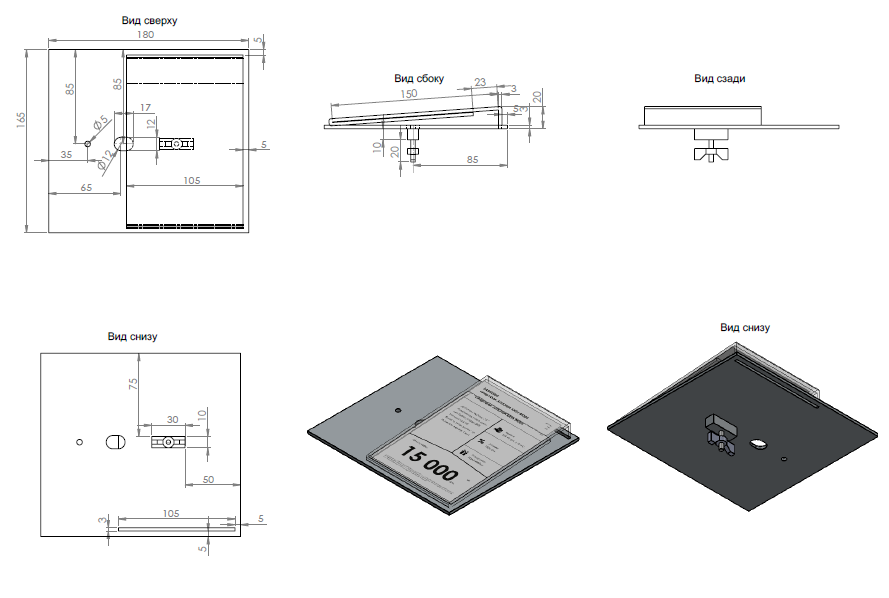 3. Невибірка Покупцем заявленої кількості товару не буде вважатися порушенням Покупцем зобов’язань по договору і не тягне за собою відповідальності за невиконання/неналежне виконання зобов’язань по договору.4. Виконання умов Договору здійснюється з урахуванням положень даного Додатку.5. Даний Додаток складений в двох примірниках, по одному примірнику для кожної зі Сторін, які мають однакову юридичну силу. Даний Додаток є невід’ємною частиною Договору та набирає чинності з моменту його підписання Сторонами.6. Одностороння відмова від виконання умов даного Додатку та одностороння зміна його умов не допускається.7. У всьому іншому, не передбаченому в даному Додатку, сторони керуються Договором та чинним законодавством України.РЕКВІЗИТИ ТА ПІДПИСИ СТОРІН:ПокупецьПостачальник№Асортимент (найменування)К-ть (Шт.)Адреса поставкиГарантійний строкЦіна без ПДВ (грн.)Сума без ПДВ (грн.)1.Цінник-підставка для смартфонів12 місВсього:.Всього:.Всього:.Всього:.Всього:.Всього:.Всього:.Сума ПДВ:.Сума ПДВ:.Сума ПДВ:.Сума ПДВ:.Сума ПДВ:.Сума ПДВ:.Сума ПДВ:.Всього із ПДВ: Всього із ПДВ: Всього із ПДВ: Всього із ПДВ: Всього із ПДВ: Всього із ПДВ: Всього із ПДВ: ПокупецьПостачальник